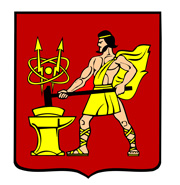 АДМИНИСТРАЦИЯ ГОРОДСКОГО ОКРУГА ЭЛЕКТРОСТАЛЬМОСКОВСКОЙ ОБЛАСТИПОСТАНОВЛЕНИЕ09.02.2021 № 111/2О приватизации посредством публичного предложения в электронной форме имущества, находящегося в собственности городского округа Электросталь Московской областиВ соответствии со ст. 217 Гражданского кодекса Российской Федерации, Федеральным законом от 06.10.2003 № 131-ФЗ «Об общих принципах организации местного самоуправления в Российской Федерации», Федеральным законом от 21.12.2001 № 178-ФЗ «О приватизации государственного и муниципального имущества»,   постановлением Правительства Российской Федерации от 27.08.2012 № 860 «Об организации и проведении продажи государственного или муниципального имущества в электронной форме», Соглашением   о взаимодействии при подготовке, организации и проведении торгов и иных конкурентных процедур между Комитетом по конкурентной политике Московской области, Государственным казенным учреждением Московской области «Региональный центр торгов» и Администрацией городского округа Электросталь Московской области от 29.06.2015 № 64-29-06/2015, Прогнозным планом приватизации муниципального имущества на 2020 год, утвержденным решением Совета депутатов городского округа Электросталь    Московской    области    от    26.02.2020       №   415/70, протоколом   № ПЭ-ЭС/20-2590 от 04.02.2021,  Администрация городского округа Электросталь Московской области ПОСТАНОВЛЯЕТ:1. Приватизировать муниципальное имущество: нежилое здание,   кадастровый номер 50:16:0704014:1622, общая  площадь 454,6  кв.м, адрес объекта: Московская область, город Ногинск-5, в/г 1 с земельным участком, кадастровый номер 50:16:0704011:180, вид разрешенного использования: гостиничное обслуживание, общей площадью 1000 кв.м,  адрес: Российская Федерация, Московская область, р-н Ногинский, г. Ногинск-5,  путем продажи посредством публичного предложения в электронной форме.2. Установить начальную цену продажи имущества - нежилого здания,   кадастровый номер 50:16:0704014:1622, общая  площадь 454,6  кв.м, адрес объекта: Московская область, город Ногинск-5, в/г 1 с земельным участком, кадастровый номер 50:16:0704011:180, вид разрешенного использования: гостиничное обслуживание, общей площадью 1000 кв.м,  адрес: Российская Федерация, Московская область, р-н Ногинский, г. Ногинск-5-  6 216 000  (шесть миллионов двести шестнадцать тысяч) рублей 00 копеек (с учетом НДС), в том числе: начальная цена нежилого здания, кадастровый номер 50:16:0704014:1622, общая  площадь 454,6  кв.м, адрес объекта: Московская область, город Ногинск-5, в/г 1 – 2 913 000 (два миллиона девятьсот тринадцать тысяч) рублей 00 копеек (с учетом НДС); начальная цена земельного участка, кадастровый номер 50:16:0704011:180, вид разрешенного использования: гостиничное обслуживание, общей площадью 1000 кв.м,  адрес:  Российская Федерация,  Московская область,  р-н  Ногинский,  г.  Ногинск-5 – 3 303 000 (три миллиона триста три тысячи) рублей 00 копеек (НДС не облагается).3. Установить величину снижения цены первоначального предложения («шаг понижения») в фиксированной сумме, составляющей  2 (два) процента от начальной цены продажи имущества для нежилого здания,   кадастровый номер 50:16:0704014:1622, общая  площадь 454,6  кв.м, адрес объекта: Московская область, город Ногинск-5, в/г 1 с земельным участком, кадастровый номер 50:16:0704011:180, вид разрешенного использования: гостиничное обслуживание, общей площадью 1000 кв.м,  адрес: Российская Федерация, Московская область, р-н Ногинский, г. Ногинск-5- в сумме         124 320 (сто двадцать четыре тысячи триста двадцать) рублей 00 копеек.4. Установить «шаг аукциона» в фиксированной сумме, составляющей 50 (пятьдесят) процентов  «шага понижения» для нежилого здания,   кадастровый номер 50:16:0704014:1622, общая  площадь 454,6  кв.м, адрес объекта: Московская область, город Ногинск-5, в/г 1 с земельным участком, кадастровый номер 50:16:0704011:180, вид разрешенного использования: гостиничное обслуживание, общей площадью 1000 кв.м,  адрес: Российская Федерация, Московская область, р-н Ногинский, г. Ногинск-5– в сумме     62 160 (шестьдесят две тысячи сто шестьдесят) рублей 00 копеек.5. Определить минимальную цену предложения (цена отсечения) в размере 50 (пятьдесят) процентов от начальной цены продажи для нежилого здания,   кадастровый номер 50:16:0704014:1622, общая  площадь 454,6  кв.м, адрес объекта: Московская область, город Ногинск-5, в/г 1 с земельным участком, кадастровый номер 50:16:0704011:180, вид разрешенного использования: гостиничное обслуживание, общей площадью 1000 кв.м,  адрес: Российская Федерация, Московская область, р-н Ногинский, г. Ногинск-5– в сумме     3 108 000 (три миллиона сто восемь тысяч) рублей 00 копеек.6. Определить задаток в размере 20 (двадцать) процентов от начальной цены продажи нежилого здания,   кадастровый номер 50:16:0704014:1622, общая  площадь 454,6  кв.м, адрес объекта: Московская область, город Ногинск-5, в/г 1 с земельным участком, кадастровый номер 50:16:0704011:180, вид разрешенного использования: гостиничное обслуживание, общей площадью 1000 кв.м,  адрес: Российская Федерация, Московская область, р-н Ногинский, г. Ногинск-5 в размере 1 243 200 (один миллион двести сорок три тысячи двести) рублей 00 копеек.7. В качестве органа, уполномоченного на осуществление функций по организации и проведению аукционов по продаже имущества, указанного в п.1 настоящего постановления определить Комитет по конкурентной политике Московской области.8. Установить существенные условия договора купли-продажи имущества, указанного в п.1 настоящего постановления:8.1. срок оплаты по итогам торгов – единовременное внесение всей суммы стоимости имущества в течение 10-ти календарных дней с даты подписания договора по реквизитам, указанным в договоре купли-продажи;8.2. срок передачи объекта – не позднее чем через 30 (тридцать) дней после дня полной оплаты стоимости имущества.8.3. часть нежилого здания,  кадастровый номер 50:16:0704014:1622, адрес объекта: Московская область, город Ногинск-5 обременено правом краткосрочной аренды.  Договор аренды на помещение площадью 34,2 кв. м позиции 2,4,5,6 с ООО «Телис » ИНН 5031023984 сроком с 01.05.2020  по 29.04.2021.9. Комитету имущественных отношений Администрации городского округа Электросталь Московской области:9.1. подготовить необходимые материалы на имущество, указанное в п.1 настоящего постановления, внести данные в подсистему АРИП ЕАСУЗ МО и передать для проведения торгов в Комитет по конкурентной политике Московской области;9.2. опубликовать информационное сообщение о проведение торгов по продаже имущества, указанного в п.1. настоящего постановления на официальном сайте не менее чем за 30 дней до проведения аукциона;9.3. обеспечить участие представителей Комитета имущественных отношений Администрации городского округа Электросталь Московской области  в работе комиссии по проведению торгов по продаже имущества, указанного в п.1. настоящего постановления;9.4. обеспечить заключение договора купли-продажи имущества, указанного в п.1 настоящего постановления с победителем торгов (Покупателем) и совершить иные действия, связанные с переходом права собственности на него;9.5. осуществить в установленном порядке передачу имущества, указанного в п.1. настоящего постановления, победителю торгов (Покупателю) после его полной оплаты.10. Разместить настоящее постановление на официальном сайте городского округа Электросталь Московской области в сети «Интернет» (www.electrostal.ru).11. Постановление Администрации городского округа Электросталь Московской области от 14.09.2020 № 582/9  №  «О проведении аукциона по продаже муниципального имущества, находящегося в собственности городского округа Электросталь Московской области» признать утратившим силу.12. Контроль за исполнением настоящего постановления оставляю за собой.Глава городского округа                                                                                        И.Ю. Волкова